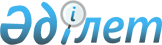 О районном бюджете на 2019-2021 годыРешение Исатайского районного маслихата Атырауской области от 29 декабря 2018 года № 203-VI. Зарегистрировано Департаментом юстиции Атырауской области 10 января 2019 года № 4325.
      В соответствии со статьей 9 Бюджетного кодекса Республики Казахстан от 4 декабря 2008 года, подпунктом 1) пункта 1 статьи 6 Закона Республики Казахстан от 23 января 2001 года "О местном государственном управлении и самоуправлении в Республике Казахстан"и рассмотрев предложение районного акимата "О районном бюджете на 2019-2021 годы", Исатайский районный маслихат РЕШИЛ:
      1. Утвердить районный бюджет на 2019-2021 годы согласно приложениям 1, 2 и 3 соответственно, в том числе на 2019 год в следующих объемах:
      1) доходы – 7 471 505 тысяч тенге, в том числе:
      налоговые поступления – 3 248 447 тысяч тенге;
      неналоговые поступления – 29 655 тысяч тенге;
      поступления от продажи основного капитала – 18 346 тысяч тенге;
      поступления трансфертов-4 175 057 тысяч тенге;
      2) затраты -7 694 265 тысяч тенге;
      3) чистое бюджетное кредитование - -3 080 тысяч тенге, в том числе:
      бюджетные кредиты - 11 363 тысяч тенге;
      погашение бюджетных кредитов - 14 443 тенге;
      4) сальдо по операциям с финансовыми активами - 0 тенге, в том числе:
      приобретение финансовых активов -0 тенге;
      поступления от продажи финансовых активов государства - 0 тенге;
      5) дефицит (профицит) бюджета - -219 680 тысяча тенге;
      6) финансирование дефицита (использование профицита) бюджетов – 219 680 тысяча тенге, в том числе:
      поступление займов -11 363 тысяч тенге;
      погашение займов - 14 443тысяч тенге;
      используемые остатки бюджетных средств – 222 760 тенге.
      Сноска. Пункт 1 с изменениями, внесенными решениями Исатайского районного маслихата Атырауской области от 27.03.2019 № 220-VI (вводится в действие с 01.01.2019); от 02.07.2019 № 249-VI (вводится в действие с 01.01.2019); от 25.11.2019 № 273-VI (вводится в действие с 01.01.2019); от 18.12.2019 № 279-VI (вводится в действие с 01.01.2019).


      2.Утвердить на 2019 год норматив общей суммы поступлений общегосударственных налогов в районный бюджет в следующих объемах:
      по индивидуальному подоходному налогу с доходов, облагаемых у источника выплаты– 100%;
      по индивидуальному подоходному налогу с доходов, необлагаемых у источника выплаты– 100%;
      по социальному налогу– 70%.
      Сноска. Пункт 2 с изменением, внесенным решением Исатайского районного маслихата Атырауской области от 25.11.2019 № 273-VI (вводится в действие с 01.01.2019).


      3. Предусмотреть на 2019 год объем субвенций, передаваемый из областного бюджета в районный бюджет в сумме 1 239 439 тысяч тенге.
      4. Установить на 2019 год специалистам в области здравоохранения, социального обеспечения, образования, культуры, спорта и ветеринарии, являющимся гражданскими служащими и работающим в сельских населенных пунктах, а также указанным специалистам, работающим в государственных организациях, финансируемых из местных бюджетов повышенные на двадцать пять процентов оклады и тарифные ставки по сравнению со ставками специалистов, занимающихся этими видами деятельности в городских условиях.
      5. Утвердить резерв местного исполнительного органа на 2019 год в сумме 0 тысяч тенге.
      Сноска. Пункт 5 с изменением, внесенным решением Исатайского районного маслихата Атырауской области от 25.11.2019 № 273-VI (вводится в действие с 01.01.2019).


      6. Учесть, что в районном бюджете на 2019 год предусмотрены целевые трансферты на развитие из республиканского бюджета в следующих объемах:
      370 789 тысяч тенге – на развитие и (или) обустройство инженерно-коммуникационной инфраструктуры в рамках Программы жилищного строительства "Нұрлы жер";
      26 494 тысяч тенге - на развитие социальной и инженерной инфраструктуры в сельских населенных пунктах в рамках проекта "Ауыл -Ел бесігі".
      Сноска. Пункт 6 с изменениями, внесенными решением Исатайского районного маслихата Атырауской области от 25.11.2019 № 273-VI (вводится в действие с 01.01.2019).


      7. Учесть, что в районном бюджете на 2019 год предусмотрены целевые текущие трансферты из республиканского бюджета в следующих объемах:
      475 434 тысяч тенге - на повышение заработной платы отдельных категорий гражданских служащих, работников организаций, содержащихся за счет средств государственного бюджета, работников казенных предприятий в связи с изменением размера минимальной заработной платы;
      191 401 тысяч тенге - на выплату государственной адресной социальной помощи;
      9425 тысяч тенге - на внедрение консультантов по социальной работе и ассистентов в центрах занятости населения;
      5 493 тысяч тенге - на обеспечение прав и улучшение качества жизни инвалидов в Республике Казахстан;
      80 989 тысяч тенге - на развитие рынка труда;
      204 492 тысяч тенге - на увеличение оплаты труда учителей и педагогов-психологов организаций начального, основного и общего среднего образования;
      4 107 тысяч тенге – на компенсацию потерь в связи со снижением налоговой нагрузки низкооплачиваемых работников для повышения размера их заработной платы;
      18 469 тысяч тенге - на повышение заработной платы отдельных категорий административных государственных служащих.
      Сноска. Пункт 7 с изменениями, внесенными решениями Исатайского районного маслихата Атырауской области от 27.03.2019 № 220-VI (вводится в действие с 01.01.2019); от 02.07.2019 № 249-VI (вводится в действие с 01.01.2019); от 25.11.2019 № 273-VI (вводится в действие с 01.01.2019); от 18.12.2019 № 279-VI (вводится в действие с 01.01.2019).


      8. Учесть, что в районном бюджете на 2019 год предусмотрены бюджетные кредиты местным исполнительным органам в сумме 11 363 тысяч тенге на реализацию мер социальной поддержки специалистов.
      9. Установить на 2019 год в районном бюджете объемы субвенций, передаваемых из районнного бюджета в бюджеты сельских округов, в сумме 707 626 тысяч тенге, в том числе:
      Аккистауский сельский округ 402 907 тысяч тенге;
      Жанбайский сельский округ 105029 тысяч тенге;
      Камыскалинский сельский округ 92 567 тысяч тенге;
      Тущыкудукский сельский округ 107123 тысяч тенге.
      10. Установить на 2019 год в районном бюджете объемы трансфертов, передаваемых из районного бюджета в бюджеты сельских округов, в сумме 363 736 тысяч тенге, в том числе:
      Аккистауский сельский округ 205 782 тысяч тенге;
      Жанбайский сельский округ 36 979 тысяч тенге;
      Камыскалинский сельский округ 62 859 тысяч тенге;
      Тущыкудукский сельский округ 58 116 тысяч тенге.
      Сноска. Пункт 10 в редакции решения Исатайского районного маслихата Атырауской области 27.03.2019 № 220-VI; с изменениями, внесенными решениями Исатайского районного маслихата Атырауской области от 02.07.2019 № 249-VI (вводится в действие с 01.01.2019); от 25.11.2019 № 273-VI (вводится в действие с 01.01.2019); от 18.12.2019 № 279-VI (вводится в действие с 01.01.2019).


      10-1. Учесть, что в бюджетах сельских округов предусмотрены целевые текущие трансферты из районного бюджета в следующих объемах: 
      43 449 тысяч тенге - на текущее содержание и материально-техническое оснащение организаций образования;
      69 851 тысяч тенге - на текущее содержание и материально-техническое оснащение аппаратов акима сельского округа;
      43 070 тысяч тенге - на текущее содержание организаций культуры;
      10 582 тысяч тенге – на обводнение оросительных каналов;
      34 937 тысяч тенге - на озеленение и благоустройство населенных пунктов;
      8 702 тысяч тенге - на освещение улиц населенных пунктов;
      34 188 тысяч тенге - на обеспечение санитарии населенных пунктов;
      600 тысяч тенге - на реализацию мероприятий для решения вопросов обустройства населенных пунктов в реализацию мер по содействию экономического развития регионов в рамках Программы развития регионов до 2020 года;
      5 717 тысяч тенге - на повышение заработной платы отдельных категорий административных государственных служащих;
      112 640 тысяч тенге - на повышение заработной платы отдельных категорий гражданских служащих, работников организаций, содержащихся за счет средств государственного бюджета, работников казенных предприятий в связи с изменением размера минимальной заработной платы.
      Сноска. Решение дополнено пунктом 10-1 в соответствии с решением Исатайского районного маслихата Атырауской области от 27.03.2019 № 220-VI; с изменениями, внесенными решениями Исатайского районного маслихата Атырауской области от 02.07.2019 № 249-VI (вводится в действие с 01.01.2019); от 25.11.2019 № 273-VI (вводится в действие с 01.01.2019); от 18.12.2019 № 279-VI (вводится в действие с 01.01.2019).


      11. Утвердить перечень местных бюджетных программ, не подлежащих секвестру в процессе исполнения районного бюджета на 2019 год, согласно приложению 4.
      12. Утвердитьразмер финансирования бюджетных программ аппаратов акимов сельских округов на 2019 год, согласно приложению 5.
      13.Утвердить распределение трансфертов органам местного самоуправления по сельским округам на 2019 год, согласно приложению 6.
      14. Контроль за исполнением настоящего решения возложить на постоянную комиссию (А. Рахметов) Исатайского районного маслихата по вопросам бюджета, финансов, экономики, развитию предпринимательства, аграриии экологии.
      15. Настоящее решение вводится в действие с 1 января 2019 года.
      16. Учесть, что в районном бюджете на 2019 год предусмотрены целевые текущие трансферты из областного бюджета в следующих объемах:
      228 600 тысяч тенге – на текущее содержание и материально-техническое оснащение организаций образования;
      50 000 тысяч тенге – на приобретение и доставку учебников, учебно-методических комплексов для государственных учреждений образования;
      8 882 тысяч тенге – на реализацию мероприятий, направленных на развитие рынка труда, в рамках Программы развития продуктивной занятости и массового предпринимательства;
      5 000 тысяч тенге – на разработку проектно-сметной документации, капитальный и средний ремонт автомобильных дорог;
      54 221 тысяч тенге – на текущее содержание и материально-техническое оснащение аппаратов государственных органов;
      74 116 тысяч тенге – на приобретение и установку памятника;
      7 180 тысяч тенге – на текущее содержание и материально-техническое оснащение организаций культуры;
      14 420 тысяч тенге – на текущее содержание и материально-техническое оснащение организаций спорта;
      12 000 тысяч тенге – на обеспечение жильем отдельных категорий граждан;
      33 390 тысяч тенге – на благоустройство и озеленение населенных пунктов;
      5 702 тысяч тенге – на обеспечение функционирования системы водоснабжения населенных пунктов;
      32 668 тысяч тенге – на обводнение оросительных каналов;
      1 000 тысяч тенге – на проведение агитационной работы по введению раздельного сбора твердых бытовых отходов;
      2 763 тысяч тенге – на проведение общественных мероприятий и реализацию социальных проектов;
      11 196 тысяч тенге - на текущее содержание и материально-техническое оснащение организаций социальной защиты;
      1 215 тысяч тенге - на возмещение (до 50%) стоимости сельскохозяйственных животных (крупного и мелкого рогатого скота), больных бруцеллезом, направленных на санитарный убой;
      1 267 тысяч тенге – на предоставление подъемных пособий для молодых специалистов;
      1 641 тысяч тенге - на предоставление жилищных сертификатов в виде социальной помощи по программам "Бакытты отбасы".
      Сноска. Решение дополнено пунктом 16 в соответствии с решением Исатайского районного маслихата Атырауской области от 27.03.2019 № 220-VI; с изменениями, внесенными решениями Исатайского районного маслихата Атырауской области от 02.07.2019 № 249-VI (вводится в действие с 01.01.2019); от 25.11.2019 № 273-VI (вводится в действие с 01.01.2019); от 18.12.2019 № 279-VI (вводится в действие с 01.01.2019).


      17. Учесть, что в районном бюджете на 2019 год предусмотрены целевые трансферты на развитие из областного бюджета в следующих объемах:
      73 933 тысяч тенге – на разработку проектно-сметной документации и строительство объектов транспортной инфраструктуры, а также на реконструкцию автомобильных дорог;
      50 000 тысяч тенге – на развитие системы водоснабжения и водоотведения в сельских населенных пунктах;
      350 000 тысяч тенге – на проектирование и строительство жилья коммунального жилищного фонда;
      4 545 тысяч тенге – на разработку проектно-сметной документации и строительство инженерно-коммуникационной инфраструктуры;
      2 672 тысяч тенге – на строительство и реконструкцию объектов начального, основного среднего и общего среднего образования;
      3 493 тысяч тенге – на развитие объектов культуры;
      11 206 тысяч тенге - на развитие социальной и инженерной инфраструктуры в сельских населенных пунктах в рамках проекта "Ауыл -Ел бесігі";
      2 240 тысяч тенге - на развитие объектов сельского хозяйства.
      Сноска. Решение дополнено пунктом 17 в соответствии с решением Исатайского районного маслихата Атырауской области от 27.03.2019 № 220-VI; с изменением, внесенным решениями Исатайского районного маслихата Атырауской области от 02.07.2019 № 249-VI (вводится в действие с 01.01.2019); от 25.11.2019 № 273-VI (вводится в действие с 01.01.2019); от 18.12.2019 № 279-VI (вводится в действие с 01.01.2019).


      18. Произведенные кассовые расходы подпрограммы 015 "За счет средств местного бюджета" и 011 "За счет трансфертов из республиканского бюджета" по программам 463 001 "Услуги по реализации государственной политики в области регулирования земельных отношений на территории района (города областного значения)" и 468 001 "Услуги по реализации государственной политики в области архитектуры и градостроительства на местном уровне" в сумме 2 404 500 тенге перенести на программу 486 001 "Услуги по реализации государственной политики в области регулирования земельных отношений, архитектуры и градостроительство на местном уровне" соответственно по подпрограммам 015 "За счет средств местного бюджета" и 011 "За счет трансфертов из республиканского бюджета".
      Сноска. Решение дополнено пунктом 18 в соответствии с решением Исатайского районного маслихата Атырауской области от 27.03.2019 № 220-VI (вводится в действие с 01.01.2019).


      19. Произведенные кассовые расходы подпрограммы 015 "За счет средств местного бюджета" и 011 "За счет трансфертов из республиканского бюджета" по программам 462 001 "Услуги по реализации государственной политики на местном уровне в сфере сельского хозяйства" и 482 001 "Услуги по реализации государственной политики на местном уровне в области развития предпринимательства и туризма" в сумме 2 983 125 тенге перенести на программу 454 001 "Услуги по реализации государственной политики на местном уровне в области развития предпринимательства и сельского хозяйства" соответственно по подпрограммам 015 "За счет средств местного бюджета" и 011 "За счет трансфертов из республиканского бюджета".
      Сноска. Решение дополнено пунктом 19 в соответствии с решением Исатайского районного маслихата Атырауской области от 27.03.2019 № 220-VI (вводится в действие с 01.01.2019).


      20. Произведенные кассовые расходы подпрограммы 015 "За счет средств местного бюджета" и 011 "За счет трансфертов из республиканского бюджета" по программе 456 001 "Услуги по реализации государственной политики на местном уровне в области информации, укрепления государственности и формирования социального оптимизма граждан" в сумме 646 939 тенге перенести на программу 470 001 "Услуги по реализации государственной политики на местном уровне в области информации, укрепления государственности и формирования социального оптимизма граждан, развития языков" соответственно по подпрограммам 015 "За счет средств местного бюджета" и 011 "За счет трансфертов из республиканского бюджета".
      Сноска. Решение дополнено пунктом 20 в соответствии с решением Исатайского районного маслихата Атырауской области от 27.03.2019 № 220-VI (вводится в действие с 01.01.2019).


      21. Произведенные кассовые расходы подпрограммы 015 "За счет средств местного бюджета" и 011 "За счет трансфертов из республиканского бюджета" по программам 455 001 "Услуги по реализации государственной политики на местном уровне в области развития языков и культуры" и 465 001 "Услуги по реализации государственной политики на местном уровне в сфере физической культуры и спорта" в сумме 2 771 228 тенге 96 тиын перенести на программу 802 001 "Услуги по реализации государственной политики на местном уровне в области культуры, физической культуры и спорта" соответственно по подпрограммам 015 "За счет средств местного бюджета" и 011 "За счет трансфертов из республиканского бюджета".
      Сноска. Решение дополнено пунктом 21 в соответствии с решением Исатайского районного маслихата Атырауской области от 27.03.2019 № 220-VI (вводится в действие с 01.01.2019).


      22. Произведенные кассовые расходы подпрограммы 015 "За счет средств местного бюджета" и 011 "За счет трансфертов из республиканского бюджета" по программе 455 003 "Поддержка культурно-досуговой работы" в сумме 9 531 000 тенге перенести на программу 802 005 "Поддержка культурно-досуговой работы" соответственно по подпрограммам 015 "За счет средств местного бюджета" и 011 "За счет трансфертов из республиканского бюджета".
      Сноска. Решение дополнено пунктом 22 в соответствии с решением Исатайского районного маслихата Атырауской области от 27.03.2019 № 220-VI (вводится в действие с 01.01.2019).


      23. Произведенные кассовые расходы подпрограммы 015 "За счет средств местного бюджета" и 011 "За счет трансфертов из республиканского бюджета" по программе 455 006 "Функционирование районных (городских) библиотек" в сумме 6 545 664 тенге 32 тиын перенести на программу 802 004 "Функционирование районных (городских) библиотек" соответственно по подпрограммам 015 "За счет средств местного бюджета" и 011 "За счет трансфертов из республиканского бюджета".
      Сноска. Решение дополнено пунктом 23 в соответствии с решением Исатайского районного маслихата Атырауской области от 27.03.2019 № 220-VI (вводится в действие с 01.01.2019).


      24. Произведенные кассовые расходы по программе 455 113 "Целевые текущие трансферты из местных бюджетов" в сумме 365 000 тенге перенести на программу 802 113 "Целевые текущие трансферты из местных бюджетов".
      Сноска. Решение дополнено пунктом 24 в соответствии с решением Исатайского районного маслихата Атырауской области от 27.03.2019 № 220-VI (вводится в действие с 01.01.2019).


      25. Произведенные кассовые расходы подпрограммы 015 "За счет средств местного бюджета" и 011 "За счет трансфертов из республиканского бюджета" по программе 456 003 "Реализация мероприятий в сфере молодежной политики" в сумме 1 203 963 тенге 84 тиын перенести на программу 470 004 "Реализация мероприятий в сфере молодежной политики" соответственно по подпрограммам 015 "За счет средств местного бюджета" и 011 "За счет трансфертов из республиканского бюджета".
      Сноска. Решение дополнено пунктом 25 в соответствии с решением Исатайского районного маслихата Атырауской области от 27.03.2019 № 220-VI (вводится в действие с 01.01.2019).


      26. Произведенные кассовые расходы подпрограммы 015 "За счет средств местного бюджета" и 011 "За счет трансфертов из республиканского бюджета" по программе 465 017 "Дополнительное образование для детей и юношества по спорту" в сумме 16 720 570 тенге 68 тиын перенести на программу 802 017 "Дополнительное образование для детей и юношества по спорту" соответственно по подпрограммам 015 "За счет средств местного бюджета" и 011 "За счет трансфертов из республиканского бюджета".
      Сноска. Решение дополнено пунктом 26 в соответствии с решением Исатайского районного маслихата Атырауской области от 27.03.2019 № 220-VI (вводится в действие с 01.01.2019).

 О внесении изменений и дополнений в решение Исатайского районного маслихата от 29 декабря 2018 года № 203-VI "О районном бюджете на 2019-2021 годы"
      Сноска. Приложение 1 в редакции решения Исатайского районного маслихата Атырауской области от 18.12.2019 № 279-VI (вводится в действие с 01.01.2019). Районный бюджет на 2020 год Районный бюджет на 2021 год Перечень местных бюджетных программ, не подлежащих секвестру в процессе исполнения районного бюджета на 2019 год Размер финансирования бюджетных программ районного бюджета на 2019 год в разрезе сельских округов
      Сноска. Приложение 5 в редакции решения Исатайского районного маслихата Атырауской области от 18.12.2019 № 279-VI (вводится в действие с 01.01.2019). Распределение трансфертов органам местного самоуправления по сельским округам на 2019 год
					© 2012. РГП на ПХВ «Институт законодательства и правовой информации Республики Казахстан» Министерства юстиции Республики Казахстан
				
      Председатель очередной
XXXІV сессии районного маслихата

Д. Зулхашев

      Секретарь районного маслихата

Н. Муханбеталиев
Приложение 1 к решению сессии районного маслихата от 29 декабря 2018 года № 203-VI
Категория
Категория
Категория
Категория
Сумма (тыс.тенге)
Класс
Класс
Класс
Сумма (тыс.тенге)
Подкласс
Подкласс
Сумма (тыс.тенге)
Наименование
Сумма (тыс.тенге)
I.Доходы
7 471 505
1
Налоговые поступления
3 248 447
01
Подоходный налог
238 497
2
Индивидуальный подоходный налог
238 497
03
Социальный налог
183 632
1
Социальный налог
183 632
04
Hалоги на собственность
2 810 555
1
Hалоги на имущество
2 798 903
3
Земельный налог
2 208
4
Hалог на транспортные средства
9 106
5
Единый земельный налог
338
05
Внутренние налоги на товары, работы и услуги
11 438
2
Акцизы
2 703
3
Поступления за использование природных и других ресурсов
5 010
4
Сборы за ведение предпринимательской и профессиональной деятельности
3 673
5
Налог на игорный бизнес
52
08
Обязательные платежи, взимаемые за совершение юридически значимых действий и (или) выдачу документов уполномоченными на то государственными органами или должностными лицами
4 325
1
Государственная пошлина
4 325
2
Неналоговые поступления
29 655
01
Доходы от государственной собственности
21 506
5
Доходы от аренды имущества, находящегося в государственной собственности
21 463
7
Вознаграждения по кредитам, выданным из государственного бюджета
16
9
Прочие доходы от государственной собственности 
27
02
Поступления от реализации товаров (работ, услуг) государственными учреждениями, финансируемыми из государственного бюджета
20
1
Поступления от реализации товаров (работ, услуг) государственными учреждениями, финансируемыми из государственного бюджета
20
04
Штрафы, пени, санкции, взыскания, налагаемые государственными учреждениями, финансируемыми из государственного бюджета, а также содержащимися и финансируемыми из бюджета (сметы расходов) Национального Банка Республики Казахстан 
330
1
Штрафы, пени, санкции, взыскания, налагаемые государственными учреждениями, финансируемыми из государственного бюджета, а также содержащимися и финансируемыми из бюджета (сметы расходов) Национального Банка Республики Казахстан, за исключением поступлений от организаций нефтяного сектора 
330
06
Прочие неналоговые поступления
7 799
1
Прочие неналоговые поступления
7 799
3
Поступления от продажи основного капитала
18 346
01
Продажа государственного имущества, закрепленного за государственными учреждениями
4 956
1
Продажа государственного имущества, закрепленного за государственными учреждениями
4 956
03
Продажа земли и нематериальных активов
13 390
1
Продажа земли
4 438
2
Продажа нематериальных активов
8 952
4
Поступления трансфертов 
4 175 057
02
Трансферты из вышестоящих органов государственного управления
4 175 057
2
Трансферты из областного бюджета
4 175 057
Функциональная группа
Функциональная группа
Функциональная группа
Функциональная группа
Функциональная группа
Сумма (тыс тенге)
Функциональная подгруппа
Функциональная подгруппа
Функциональная подгруппа
Функциональная подгруппа
Сумма (тыс тенге)
Администратор бюджетных программ
Администратор бюджетных программ
Администратор бюджетных программ
Сумма (тыс тенге)
Бюджетная программа
Бюджетная программа
Сумма (тыс тенге)
Наименование
ІІ Расходы
7 694 265
1
Государственные услуги общего характера
537 371
01
Представительные, исполнительные и другие органы, выполняющие общие функции государственного управления
275 824
112
Аппарат маслихата района (города областного значения)
22 694
001
Услуги по обеспечению деятельности маслихата района (города областного значения)
22 694
122
Аппарат акима района (города областного значения)
195 513
001
Услуги по обеспечению деятельности акима района (города областного значения)
96 630
003
Капитальные расходы государственного органа 
29 032
113
Целевые текущие трансферты из местных бюджетов
69 851
123
Аппарат акима района в городе, города районного значения, поселка, села, сельского округа
57 617
001
Услуги по обеспечению деятельности акима района в городе, города районного значения, поселка, села, сельского округа
57 617
02
Финансовая деятельность
1 110
459
Отдел экономики и финансов района (города областного значения)
1 110
003
Проведение оценки имущества в целях налогообложения
616
010
Приватизация, управление коммунальным имуществом, постприватизационная деятельность и регулирование споров, связанных с этим 
494
09
Прочие государственные услуги общего характера
260 437
454
Отдел предпринимательства и сельского хозяйства района (города областного значения)
32 385
001
Услуги по реализации государственной политики на местном уровне в области развития предпринимательства и сельского хозяйства 
21 803
113
Целевые текущие трансферты из местных бюджетов
10 582
458
Отдел жилищно-коммунального хозяйства, пассажирского транспорта и автомобильных дорог района (города областного значения)
123 280
001
Услуги по реализации государственной политики на местном уровне в области жилищно-коммунального хозяйства, пассажирского транспорта и автомобильных дорог 
45 453
113
Целевые текущие трансферты из местных бюджетов
77 827
459
Отдел экономики и финансов района (города областного значения)
36 844
001
Услуги по реализации государственной политики в области формирования и развития экономической политики, государственного планирования, исполнения бюджета и управления коммунальной собственностью района (города областного значения)
30 344
015
Капитальные расходы государственного органа
5 900
113
Целевые текущие трансферты из местных бюджетов
600
486
Отдел земельных отношений, архитектуры и градостроительство района (города областного значения)
35 667
001
Услуги по реализации государственной политики в области регулирования земельных отношений, архитектуры и градостроительство на местном уровне
29 451
003
Капитальные расходы государственного органа
6 216
801
Отдел занятости, социальных программ и регистрации актов гражданского состояния района (города областного значения)
32 261
001
Услуги по реализации государственной политики на местном уровне в сфере занятости, социальных программ и регистрации актов гражданского состояния
26 256
003
Капитальные расходы государственного органа
6 005
2
Оборона
10 215
01
Военные нужды
10 215
122
Аппарат акима района (города областного значения)
10 215
005
Мероприятия в рамках исполнения всеобщей воинской обязанности
10 215
3
Общественных порядок, безопасность, правовая, судебная, уголовно-исполнительная деятельность
8 345
09
Прочие услуги в области общественного порядка и безопасности 
8 345
458
Отдел жилищно-коммунального хозяйства, пассажирского транспорта и автомобильных дорог района (города областного значения)
8 345
021
Обеспечение безопасности дорожного движения в населенных пунктах
8 345
4
Образование
3 081 952
01
Дошкольное воспитание и обучение
156 584
123
Аппарат акима района в городе, города районного значения, поселка, села, сельского округа
124 118
004
Обеспечение деятельности организаций дошкольного воспитания и обучения
76 621
041
Реализация государственного образовательного заказа в дошкольных организациях образования
47 497
464
Отдел образования района (города областного значения)
30 934
040
Реализация государственного образовательного заказа в дошкольных организациях образования
30 934
467
Отдел строительства района (города областного значения)
1 532
037
Строительство и реконструкция объектов дошкольного воспитания и обучения
1 532
02
Начальное, основное среднее и общее среднее образование
2 672 252
464
Отдел образования района (города областного значения)
2 577 305
003
Общеобразовательное обучение
2 342 721
006
Дополнительное образование для детей
234 584
467
Отдел строительства района (города областного значения)
1 405
024
Строительство и реконструкция объектов начального, основного среднего и общего среднего образования
1 405
802
Отдел культуры,физической культуры и спорта района (города областного значения)
93 542
017
Дополнительное образование для детей и юношества по спорту
93 542
09
Прочие услуги в области образования
253 116
464
Отдел образования района (города областного значения)
253 116
001
Услуги по реализации государственной политики на местном уровне в области образования 
21 690
005
Приобретение и доставка учебников, учебно-методических комплексов для государственных учреждений образования района (города областного значения)
101 993
007
Проведение школьных олимпиад, внешкольных мероприятий и конкурсов районного (городского) масштаба
3 336
015
Ежемесячная выплата денежных средств опекунам (попечителям) на содержание ребенка-сироты (детей-сирот), и ребенка (детей), оставшегося без попечения родителей
4 613
029
Обследование психического здоровья детей и подростков оказание психолого-медико-педагогической консультативной помощи населению
30 570
067
Капитальные расходы подведомственных государственных учреждений и организаций
47 465
113
Целевые текущие трансферты из местных бюджетов
43 449
6
Социальная помощь и социальное обеспечение
570 386
01
Социальное обеспечение
209 979
801
Отдел занятости, социальных программ и регистрации актов гражданского состояния района (города областного значения)
209 979
010
Государственная адресная социальная помощь
209 979
02
Социальная помощь
340 909
123
Аппарат акима района в городе, города районного значения, поселка, села, сельского округа
2 732
003
Оказание социальной помощи нуждающимся гражданам на дому
2 732
801
Отдел занятости, социальных программ и регистрации актов гражданского состояния района (города областного значения)
338 177
004
Программа занятости
232 109
006
Оказание социальной помощи на приобретение топлива специалистам здравоохранения, образования, социального обеспечения, культуры, спорта и ветеринарии в сельской местности в соответствии с законодательством Республики Казахстан
3 665
007
Оказание жилищной помощи 
8
009
Материальное обеспечение детей-инвалидов, воспитывающихся и обучающихся на дому
1 013
011
Социальная помощь отдельным категориям нуждающихся граждан по решениям местных представительных органов
32 294
014
Оказание социальной помощи нуждающимся гражданам на дому
10 524
015
Территориальные центры социального обслуживания пенсионеров и инвалидов
11 196
017
Обеспечение нуждающихся инвалидов обязательными гигиеническими средствами и предоставление услуг специалистами жестового языка, индивидуальными помощниками в соответствии с индивидуальной программой реабилитации инвалида
12 194
023
Обеспечение деятельности центров занятости населения
35 174
09
Прочие услуги в области социальной помощи и социального обеспечения
19 498
801
Отдел занятости, социальных программ и регистрации актов гражданского состояния района (города областного значения)
17 857
018
Оплата услуг по зачислению, выплате и доставке пособий и других социальных выплат
3 145
050
Обеспечение прав и улучшение качества жизни инвалидов в Республике Казахстан
14 712
458
Отдел жилищно-коммунального хозяйства, пассажирского транспорта и автомобильных дорог района (города областного значения)
1 641
094
Предоставление жилищных сертификатов как социальная помощь
1 641
7
Жилищно-коммунальное хозяйство
1 051 928
01
Жилищное хозяйство
786 939
458
Отдел жилищно-коммунального хозяйства, пассажирского транспорта и автомобильных дорог района (города областного значения)
16 394
004
Обеспечение жильем отдельных категорий граждан
12 000
033
Проектирование, развитие и (или) обустройство инженерно-коммуникационной инфраструктуры
4 394
467
Отдел строительства района (города областного значения)
770 545
003
Проектирование и (или) строительство, реконструкция жилья коммунального жилищного фонда
352 625
004
Проектирование, развитие, обустройство и (или) приобретение инженерно-коммуникационной инфраструктуры
394 792
022
Развитие инженерно-коммуникационной инфраструктуры в рамках Программы развития продуктивной занятости и массового предпринимательства
23 128
02
Коммунальное хозяйство
219 390
123
Аппарат акима района в городе, города районного значения, поселка, села, сельского округа
15 379
014
Организация водоснабжения населенных пунктов
15 379
458
Отдел жилищно-коммунального хозяйства, пассажирского транспорта и автомобильных дорог района (города областного значения)
128 664
012
Функционирование системы водоснабжения и водоотведения
106 741
026
Организация эксплуатации тепловых сетей, находящихся в коммунальной собственности районов (городов областного значения)
10 631
048
Развитие благоустройства городов и населенных пунктов
11 292
467
Отдел строительства района (города областного значения)
75 347
006
Развитие системы водоснабжения и водоотведения 
75 347
03
Благоустройство населенных пунктов
45 599
458
Отдел жилищно-коммунального хозяйства, пассажирского транспорта и автомобильных дорог района (города областного значения)
45 599
016
Обеспечение санитарии населенных пунктов
45 599
8
Культура, спорт, туризм и информационное пространство
362 997
01
Деятельность в области культуры
124 230
123
Аппарат акима района в городе, города районного значения, поселка, села, сельского округа
27 853
006
Поддержка культурно-досуговой работы на местном уровне
27 853
467
Отдел строительства района (города областного значения)
4 748
011
Развитие объектов культуры
4 748
802
Отдел культуры,физической культуры и спорта района (города областного значения)
91 629
005
Поддержка культурно-досуговой работы
91 629
02
Спорт
11 500
802
Отдел культуры,физической культуры и спорта района (города областного значения)
11 500
007
Проведение спортивных соревнований на районном (города областного значения) уровне
1 906
008
Подготовка и участие членов сборных команд района (города областного значения) по различным видам спорта на областных спортивных соревнованиях
9 594
03
Информационное пространство
62 151
470
Отдел внутренней политики и развития языков района (города областного значения)
7 000
005
Услуги по проведению государственной информационной политики 
7 000
802
Отдел культуры,физической культуры и спорта района (города областного значения)
55 151
004
Функционирование районных (городских) библиотек
55 151
09
Прочие услуги по организации культуры, спорта, туризма и информационного пространства
165 116
470
Отдел внутренней политики и развития языков района (города областного значения)
34 756
001
Услуги по реализации государственной политики на местном уровне в области информации, укрепления государственности и формирования социального оптимизма граждан, развития языков
13 140
004
Реализация мероприятий в сфере молодежной политики
21 616
802
Отдел культуры,физической культуры и спорта района (города областного значения)
130 360
001
Услуги по реализации государственной политики на местном уровне в области культуры, физической культуры и спорта 
13 174
003
Капитальные расходы подведомственных государственных учреждений и организаций
74 116
113
Целевые текущие трансферты из местных бюджетов
43 070
9
Топливно-энергетический комплекс и недропользование
65 594
1
Топливо и энергетика
65 594
467
Отдел строительства района (города областного значения)
65 594
009
Развитие теплоэнергетической системы
65 594
10
Сельское, водное, лесное, рыбное хозяйство, особо охраняемые природные территории, охрана окружающей среды и животного мира, земельные отношения
94 557
01
Сельское хозяйство
89 372
467
Отдел строительства района (города областного значения)
9 087
010
Развитие объектов сельского хозяйства
9 087
473
Отдел ветеринарии района (города областного значения)
80 285
001
Услуги по реализации государственной политики на местном уровне в сфере ветеринарии
13 191
007
Организация отлова и уничтожения бродячих собак и кошек
2 692
008
Возмещение владельцам стоимости изымаемых и уничтожаемых больных животных, продуктов и сырья животного происхождения
2 215
009
Проведение ветеринарных мероприятий по энзоотическим болезням животных
800
010
Проведение мероприятий по идентификации сельскохозяйственных животных
4 000
011
Проведение противоэпизоотических мероприятий
57 387
09
Прочие услуги в области сельского, водного, лесного, рыбного хозяйства, охраны окружающей среды и земельных отношений
5 185
459
Отдел экономики и финансов района (города областного значения)
5 185
099
Реализация мер по оказанию социальной поддержки специалистов
5 185
11
Промышленность, архитектурная, градостроительная и строительная деятельность
38 144
02
Архитектурная, градостроительная и строительная деятельность
38 144
467
Отдел строительства района (города областного значения)
38 144
001
Услуги по реализации государственной политики на местном уровне в области строительства
38 144
12
Транспорт и коммуникации
824 583
01
Автомобильный транспорт
824 583
458
Отдел жилищно-коммунального хозяйства, пассажирского транспорта и автомобильных дорог района (города областного значения)
824 583
022
Развитие транспортной инфраструктуры
773 469
045
Капитальный и средний ремонт автомобильных дорог районного значения и улиц населенных пунктов
51 114
13
Прочие
159 829
09
Прочие
159 829
123
Аппарат акима района в городе, города районного значения, поселка, села, сельского округа
3 772
040
Реализация мер по содействию экономическому развитию регионов в рамках Программы развитие регионов до 2020 года
3 772
459
Отдел экономики и финансов района (города областного значения)
118 357
026
Целевые текущие трансферты бюджетам города районного значения, села, поселка, сельского округа на повышение заработной платы отдельных категорий гражданских служащих, работников организаций, содержащихся за счет средств государственного бюджета, работников казенных предприятий
112 640
066
Целевые текущие трансферты бюджетам города районного значения, села, поселка, сельского округа на повышение заработной платы отдельных категорий административных государственных служащих
5 717
467
Отдел строительства района (города областного значения)
37 700
079
Развитие социальной и инженерной инфраструктуры в сельских населенных пунктах в рамках проекта "Ауыл-Ел бесігі"
37 700
14
Обслуживание долг
16
01
Обслуживание долг
16
459
Отдел экономики и финансов района (города областного значения)
16
021
Обслуживание долга местных исполнительных органов по выплате вознаграждений и иных платежей по займам из областного бюдета
16
15
Трансферты
888 348
01
Трансферты
888 348
459
Отдел экономики и финансов района (города областного значения)
888 348
006
Возврат неиспользованных (недоиспользованных) целевых трансфертов
306
024
Целевые текущие трансферты из нижестоящего бюджета на компенсацию потерь вышестоящего бюджета в связи с изменением законодательства
177 108
038
Субвенции
707 626
051
Трансферты органам местного самоуправления
3 308
Функциональная группа
Функциональная группа
Функциональная группа
Функциональная группа
Функциональная группа
Функциональная группа
Сумма (тыс.тенге)
Администратор бюджетных программ
Администратор бюджетных программ
Администратор бюджетных программ
Администратор бюджетных программ
Администратор бюджетных программ
Бюджетная программа
Бюджетная программа
Бюджетная программа
Наименование
III Чистое бюджетное кредитование
-3 080
Бюджетные кредиты 
11363
10
Сельское, водное, лесное, рыбное хозяйство, особо охраняемые природные территории, охрана окружающей среды и животного мира, земельные отношения
11363
459
459
Отдел экономики и финансов района (города областного значения)
11363
018
018
Бюджетные кредиты для реализации мер социальной поддержки специалистов
11363
Категория
Категория
Категория
Категория
Категория
Категория
Сумма (тыс.тенге)
Класс
Класс
Класс
Класс
Класс
Подкласс
Подкласс
Подкласс
Наименование
Погашение бюджетных кредитов
14 443
5
Погашение бюджетных кредитов
14 443
01
01
Погашение бюджетных кредитов
14 443
1
1
Погашение бюджетных кредитов, выданных из государственного бюджета
14 443
Функциональная группа
Функциональная группа
Функциональная группа
Функциональная группа
Функциональная группа
Функциональная группа
Сумма (тыс.тенге)
Администратор бюджетных программ
Администратор бюджетных программ
Администратор бюджетных программ
Администратор бюджетных программ
Администратор бюджетных программ
Бюджетная программа
Бюджетная программа
Бюджетная программа
Наименование
ІV.Сальдо по операциям с финансовыми активами
0
Приобретение финансовых активов
0
13
Прочие
0
Прочие
0
459
459
Отдел экономики и финансов района (города областного значения)
0
014
014
Формирование или увеличение уставного капитала юридических лиц
0
Категория
Категория
Категория
Категория
Категория
Категория
Сумма (тыс.тенге)
Класс
Класс
Класс
Класс
Класс
Подкласс
Подкласс
Подкласс
Наименование
Поступления от продажи финансовых активов государства
0
6
Поступления от продажи финансовых активов государства
0
01
01
Поступления от продажи финансовых активов государства
0
1
1
Поступления от продажи финансовых активов внутри страны
0
V.Дефицит (профицит) бюджета
V.Дефицит (профицит) бюджета
-219 680
VI.Финансирование дефицита (использование профицита) бюджета
VI.Финансирование дефицита (использование профицита) бюджета
219 680
Категория
Категория
Категория
Категория
Категория
Категория
Сумма (тыс.тенге)
Класс
Класс
Класс
Класс
Класс
Сумма (тыс.тенге)
Подкласс
Подкласс
Подкласс
Подкласс
Сумма (тыс.тенге)
Наименование
Наименование
Сумма (тыс.тенге)
7
Поступление займов
Поступление займов
20 421
01
Внутренние государственные займы
Внутренние государственные займы
20 421
2
2
Договоры займа
Договоры займа
20 421
Функциональная группа
Функциональная группа
Функциональная группа
Функциональная группа
Функциональная группа
Функциональная группа
Сумма (тыс.тенге)
Администратор бюджетных программ
Администратор бюджетных программ
Администратор бюджетных программ
Администратор бюджетных программ
Администратор бюджетных программ
Сумма (тыс.тенге)
Бюджетная программа
Бюджетная программа
Бюджетная программа
Бюджетная программа
Сумма (тыс.тенге)
Наименование
Наименование
Сумма (тыс.тенге)
Погашение займов
Погашение займов
14 443
16
Погашение займов
Погашение займов
14 443
Погашение займов
Погашение займов
14 443
459
Отдел экономики и финансов района (города областного значения)
Отдел экономики и финансов района (города областного значения)
14 443
005
005
Погашение долга местного исполнительного органа перед вышестоящим бюджетом
Погашение долга местного исполнительного органа перед вышестоящим бюджетом
14 443
Категория
Категория
Категория
Категория
Категория
Категория
Сумма (тыс.тенге)
Класс
Класс
Класс
Класс
Класс
Сумма (тыс.тенге)
Подкласс
Подкласс
Подкласс
Подкласс
Сумма (тыс.тенге)
Наименование
Наименование
Сумма (тыс.тенге)
8
Используемые остатки бюджетных средств
Используемые остатки бюджетных средств
222 760
01
Остатки бюджетных средств
Остатки бюджетных средств
222 760
1
1
Свободные остатки бюджетных средств
Свободные остатки бюджетных средств
222 760Приложение 2 к решению сессии районного маслихата от 29 декабря 2018 года № 203-VI
Категория
Категория
Категория
Категория
Сумма (тыс.тенге)
Класс
Класс
Класс
Сумма (тыс.тенге)
Подкласс
Подкласс
Сумма (тыс.тенге)
Наименование
Сумма (тыс.тенге)
I.Доходы
3 630 200
1
Налоговые поступления
2 362 276
01
Подоходный налог
214 047
2
Индивидуальный подоходный налог
214 047
03
Социальный налог
96 500
1
Социальный налог
96 500
04
Hалоги на собственность
2 030 729
1
Hалоги на имущество
2 011 135
3
Земельный налог
1 154
4
Hалог на транспортные средства
18 070
5
Единый земельный налог
370
05
Внутренние налоги на товары, работы и услуги
17 200
2
Акцизы
2 400
3
Поступления за использование природных и других ресурсов
4 730
4
Сборы за ведение предпринимательской и профессиональной деятельности
9 980
5
Налог на игорный бизнес
90
08
Обязательные платежи, взимаемые за совершение юридически значимых действий и (или) выдачу документов уполномоченными на то государственными органами или должностными лицами
3 800
1
Государственная пошлина
3 800
2
Неналоговые поступления
26 201
01
Доходы от государственной собственности
22 411
5
Доходы от аренды имущества, находящегося в государственной собственности
22 395
06
Прочие неналоговые поступления
3 550
1
Прочие неналоговые поступления
3 550
3
Поступления от продажи основного капитала
2 300
01
Продажа государственного имущества, закрепленного за государственными учреждениями
550
1
Продажа государственного имущества, закрепленного за государственными учреждениями
550
03
Продажа земли и нематериальных активов
1 750
1
Продажа земли
1 750
4
Поступления трансфертов 
1 239 439
02
Трансферты из вышестоящих органов государственного управления
1 239 439
2
Трансферты из областного бюджета
1 239 439
Функциональная группа
Функциональная группа
Функциональная группа
Функциональная группа
Функциональная группа
Сумма (тыс тенге)
Функциональная подгруппа
Функциональная подгруппа
Функциональная подгруппа
Функциональная подгруппа
Сумма (тыс тенге)
Администратор бюджетных программ
Администратор бюджетных программ
Администратор бюджетных программ
Сумма (тыс тенге)
Бюджетная программа
Бюджетная программа
Сумма (тыс тенге)
Наименование
ІІ Расходы
3 630 200
1
Государственные услуги общего характера
235 278
01
Представительные, исполнительные и другие органы, выполняющие общие функции государственного управления
156 241
112
Аппарат маслихата района (города областного значения)
20 779
001
Услуги по обеспечению деятельности маслихата района (города областного значения)
20 779
122
Аппарат акима района (города областного значения)
92 962
001
Услуги по обеспечению деятельности акима района (города областного значения)
64 972
123
Аппарат акима района в городе, города районного значения, поселка, села, сельского округа
42 500
001
Услуги по обеспечению деятельности акима района в городе, города районного значения, поселка, села, сельского округа
42 500
02
Финансовая деятельность
4 116
459
Отдел экономики и финансов района (города областного значения)
4 116
003
Проведение оценки имущества в целях налогообложения
616
010
Приватизация, управление коммунальным имуществом, постприватизационная деятельность и регулирование споров, связанных с этим 
3 500
09
Прочие государственные услуги общего характера
74 921
458
Отдел жилищно-коммунального хозяйства, пассажирского транспорта и автомобильных дорог района (города областного значения)
17 480
001
Услуги по реализации государственной политики на местном уровне в области жилищно-коммунального хозяйства, пассажирского транспорта и автомобильных дорог 
17 480
459
Отдел экономики и финансов района (города областного значения)
25 000
001
Услуги по реализации государственной политики в области формирования и развития экономической политики, государственного планирования, исполнения бюджета и управления коммунальной собственностью района (города областного значения)
25 000
482
Отдел предпринимательства и туризма района (города областного значения)
10 441
001
Услуги по реализации государственной политики на местном уровне в области развития предпринимательства и туризма
10 441
801
Отдел занятости, социальных программ и регистрации актов гражданского состояния района (города областного значения)
22 000
001
Услуги по реализации государственной политики на местном уровне в сфере занятости, социальных программ и регистрации актов гражданского состояния
22 000
2
Оборона
14 678
01
Военные нужды
10 178
122
Аппарат акима района (города областного значения)
10 178
005
Мероприятия в рамках исполнения всеобщей воинской обязанности
10 178
2
Организация работы по чрезвычайным ситуациям
4 500
122
Аппарат акима района (города областного значения)
4 500
006
Предупреждение и ликвидация чрезвычайных ситуаций масштаба района (города областного значения)
2 000
007
Мероприятия по профилактике и тушению степных пожаров районного (городского) масштаба, а также пожаров в населенных пунктах, в которых не созданы органы государственной противопожарной службы
2 500
4
Образование
2 506 904
01
Дошкольное воспитание и обучение
31 400
123
Отдел образования района (города областного значения)
31 400
004
Аппарат акима района в городе, города районного значения, поселка, села, сельского округа
5 000
041
Реализация государственного образовательного заказа в дошкольных организациях образования
26 400
02
Начальное, основное среднее и общее среднее образование
2 331 910
464
Отдел образования района (города областного значения)
2 274 302
003
Общеобразовательное обучение
2 083 489
006
Дополнительное образование для детей
190 813
465
Отдел физической культуры и спорта района (города областного значения)
57 608
017
Дополнительное образование для детей и юношества по спорту
57 608
09
Прочие услуги в области образования
143 594
464
Отдел образования района (города областного значения)
143 594
001
Услуги по реализации государственной политики на местном уровне в области образования 
20 000
005
Приобретение и доставка учебников, учебно-методических комплексов для государственных учреждений образования района (города областного значения)
101 500
015
Ежемесячная выплата денежных средств опекунам (попечителям) на содержание ребенка-сироты (детей-сирот), и ребенка (детей), оставшегося без попечения родителей
7 000
029
Обследование психического здоровья детей и подростков оказание психолого-медико-педагогической консультативной помощи населению
15 094
6
Социальная помощь и социальное обеспечение
339 928
01
Социальное обеспечение
36 686
801
Отдел занятости, социальных программ и регистрации актов гражданского состояния района (города областного значения)
36 686
010
Государственная адресная социальная помощь
36 686
02
Социальная помощь
277 063
123
Аппарат акима района в городе, города районного значения, поселка, села, сельского округа
5 642
003
Оказание социальной помощи нуждающимся гражданам на дому
5 642
801
Отдел занятости, социальных программ и регистрации актов гражданского состояния района (города областного значения)
271 421
004
Программа занятости
178 094
006
Оказание социальной помощи на приобретение топлива специалистам здравоохранения, образования, социального обеспечения, культуры, спорта и ветеринарии в сельской местности в соответствии с законодательством Республики Казахстан
4 400
007
Оказание жилищной помощи 
1 200
009
Материальное обеспечение детей-инвалидов, воспитывающихся и обучающихся на дому
1 818
011
Социальная помощь отдельным категориям нуждающихся граждан по решениям местных представительных органов
39 494
017
Обеспечение нуждающихся инвалидов обязательными гигиеническими средствами и предоставление услуг специалистами жестового языка, индивидуальными помощниками в соответствии с индивидуальной программой реабилитации инвалида
14 245
023
Обеспечение деятельности центров занятости населения
32 170
09
Прочие услуги в области социальной помощи и социального обеспечения
26 179
801
Отдел занятости, социальных программ и регистрации актов гражданского состояния района (города областного значения)
26 179
018
Оплата услуг по зачислению, выплате и доставке пособий и других социальных выплат
1 801
050
Реализация Плана мероприятий по обеспечению прав и улучшению качества жизни инвалидов в Республике Казахстан на 2012 – 2018 годы
24 378
7
Жилищно-коммунальное хозяйство
29 549 
01
Жилищное хозяйство
12 000
458
Отдел жилищно-коммунального хозяйства, пассажирского транспорта и автомобильных дорог района (города областного значения)
12 000
004
Обеспечение жильем отдельных категорий граждан
12 000
02
Коммунальное хозяйство
17 549
123
Аппарат акима района в городе, города районного значения, поселка, села, сельского округа
17 549
014
Организация водоснабжения населенных пунктов
17 549
8
Культура, спорт, туризм и информационное пространство
190 443
01
Деятельность в области культуры
87 900
123
Аппарат акима района в городе, города районного значения, поселка, села, сельского округа
25 400
006
Поддержка культурно-досуговой работы на местном уровне
25 400
455
Отдел культуры и развития языков района (города областного значения)
62 500
003
Поддержка культурно-досуговой работы
62 500
02
Спорт
19 632
465
Отдел физической культуры и спорта района (города областного значения)
19 632
001
Услуги по реализации государственной политики на местном уровне в сфере физической культуры и спорта
7 632
006
Проведение спортивных соревнований на районном (города областного значения) уровне
6 000
007
Подготовка и участие членов сборных команд района (города областного значения) по различным видам спорта на областных спортивных соревнованиях
6 000
03
Информационное пространство
54 683
455
Отдел культуры и развития языков района (города областного значения)
47 683
006
Функционирование районных (городских) библиотек
47 683
456
Отдел внутренней политики района (города областного значения)
7 000
002
Услуги по проведению государственной информационной политики 
7 000
09
Прочие услуги по организации культуры, спорта, туризма и информационного пространства
28 228
455
Отдел культуры и развития языков района (города областного значения)
8 670
001
Услуги по реализации государственной политики на местном уровне в области развития языков и культуры
8 670
456
Отдел внутренней политики района (города областного значения)
19 558
001
Услуги по реализации государственной политики на местном уровне в области информации, укрепления государственности и формирования социального оптимизма граждан
8 026
003
Реализация мероприятий в сфере молодежной политики
11 532
10
Сельское, водное, лесное, рыбное хозяйство, особо охраняемые природные территории, охрана окружающей среды и животного мира, земельные отношения
89 022
01
Сельское хозяйство
70 520
462
Отдел сельского хозяйства района (города областного значения)
12 300
001
Услуги по реализации государственной политики на местном уровне в сфере сельского хозяйства
12 300
473
Отдел ветеринарии района (города областного значения)
58 220
001
Услуги по реализации государственной политики на местном уровне в сфере ветеринарии
12 720
007
Организация отлова и уничтожения бродячих собак и кошек
1 500
010
Проведение мероприятий по идентификации сельскохозяйственных животных
2 000
011
Проведение противоэпизоотических мероприятий
42 000
06
Земельные отношения
11 379
463
Отдел земельных отношений района (города областного значения)
11 379
001
Услуги по реализации государственной политики в области регулирования земельных отношений на территории района (города областного значения)
11 379
09
Прочие услуги в области сельского, водного, лесного, рыбного хозяйства, охраны окружающей среды и земельных отношений
7 123
459
Отдел экономики и финансов района (города областного значения)
7 123
099
Реализация мер по оказанию социальной поддержки специалистов
7 123
11
Промышленность, архитектурная, градостроительная и строительная деятельность
21 390
02
Архитектурная, градостроительная и строительная деятельность
21 390
467
Отдел строительства района (города областного значения)
12 477
001
Услуги по реализации государственной политики на местном уровне в области строительства
12 477
468
Отдел архитектуры и градостроительства района (города областного значения)
8 913
001
Услуги по реализации государственной политики в области архитектуры и градостроительства на местном уровне 
8 913
13
Прочие
48 772
09
Прочие
48 772
123
Аппарат акима района в городе, города районного значения, поселка, села, сельского округа
3 772
040
Реализация мер по содействию экономическому развитию регионов в рамках Программы развитие регионов до 2020 года
3 772
459
Отдел экономики и финансов района (города областного значения)
45 000
012
Резерв местного исполнительного органа района (города областного значения) 
45 000
15
Трансферты
154 236
01
Трансферты
154 236
459
Отдел экономики и финансов района (города областного значения)
154 236
038
Субвенции
150 928
051
Трансферты органам местного самоуправления
 3 308
Функциональная группа
Функциональная группа
Функциональная группа
Функциональная группа
Функциональная группа
Функциональная группа
Сумма (тыс.тенге)
Администратор бюджетных программ
Администратор бюджетных программ
Администратор бюджетных программ
Администратор бюджетных программ
Администратор бюджетных программ
Сумма (тыс.тенге)
Бюджетная программа
Бюджетная программа
Бюджетная программа
Бюджетная программа
Сумма (тыс.тенге)
Наименование
Сумма (тыс.тенге)
III Чистое бюджетное кредитование
11 363
Бюджетные кредиты 
11 363
10
Сельское, водное, лесное, рыбное хозяйство, особо охраняемые природные территории, охрана окружающей среды и животного мира, земельные отношения
11 363
459
Отдел экономики и финансов района (города областного значения)
11 363
018
018
018
Бюджетные кредиты для реализации мер социальной поддержки специалистов
11 363
Категория
Категория
Категория
Категория
Категория
Категория
Сумма (тыс.тенге)
Класс
Класс
Класс
Класс
Класс
Сумма (тыс.тенге)
Подкласс
Подкласс
Подкласс
Подкласс
Сумма (тыс.тенге)
Наименование
Сумма (тыс.тенге)
Погашение бюджетных кредитов
0
5
Погашение бюджетных кредитов
0
01
Погашение бюджетных кредитов
0
1
1
1
Погашение бюджетных кредитов, выданных из государственного бюджета
0
Функциональная группа
Функциональная группа
Функциональная группа
Функциональная группа
Функциональная группа
Функциональная группа
Сумма (тыс.тенге)
Администратор бюджетных программ
Администратор бюджетных программ
Администратор бюджетных программ
Администратор бюджетных программ
Администратор бюджетных программ
Сумма (тыс.тенге)
Бюджетная программа
Бюджетная программа
Бюджетная программа
Бюджетная программа
Сумма (тыс.тенге)
Наименование
Сумма (тыс.тенге)
ІV.Сальдо по операциям с финансовыми активами
0
Приобретение финансовых активов
0
13
Прочие
0
Прочие
0
459
Отдел экономики и финансов района (города областного значения)
0
014
014
014
Формирование или увеличение уставного капитала юридических лиц
0
Категория
Категория
Категория
Категория
Категория
Категория
Сумма (тыс.тенге)
Класс
Класс
Класс
Класс
Класс
Сумма (тыс.тенге)
Подкласс
Подкласс
Подкласс
Подкласс
Сумма (тыс.тенге)
Наименование
Наименование
Сумма (тыс.тенге)
Поступления от продажи финансовых активов государства
Поступления от продажи финансовых активов государства
0
6
Поступления от продажи финансовых активов государства
Поступления от продажи финансовых активов государства
0
01
Поступления от продажи финансовых активов государства
Поступления от продажи финансовых активов государства
0
1
1
Поступления от продажи финансовых активов внутри страны
Поступления от продажи финансовых активов внутри страны
0
V.Дефицит (профицит) бюджета
V.Дефицит (профицит) бюджета
V.Дефицит (профицит) бюджета
-11 363
VI.Финансирование дефицита (использование профицита) бюджета
VI.Финансирование дефицита (использование профицита) бюджета
VI.Финансирование дефицита (использование профицита) бюджета
11 363
Категория
Категория
Категория
Категория
Категория
Категория
Сумма (тыс.тенге)
Класс
Класс
Класс
Класс
Класс
Сумма (тыс.тенге)
Подкласс
Подкласс
Подкласс
Подкласс
Сумма (тыс.тенге)
Наименование
Наименование
Наименование
Сумма (тыс.тенге)
7
Поступление займов
Поступление займов
Поступление займов
11 363
01
Внутренние государственные займы
Внутренние государственные займы
Внутренние государственные займы
11 363
2
Договоры займа
Договоры займа
Договоры займа
11 363
Функциональная группа
Функциональная группа
Функциональная группа
Функциональная группа
Функциональная группа
Функциональная группа
Сумма (тыс.тенге)
Администратор бюджетных программ
Администратор бюджетных программ
Администратор бюджетных программ
Администратор бюджетных программ
Администратор бюджетных программ
Сумма (тыс.тенге)
Бюджетная программа
Бюджетная программа
Бюджетная программа
Бюджетная программа
Сумма (тыс.тенге)
Наименование
Наименование
Наименование
Сумма (тыс.тенге)
Погашение займов
Погашение займов
Погашение займов
0
16
Погашение займов
Погашение займов
Погашение займов
0
Погашение займов
Погашение займов
Погашение займов
0
459
Отдел экономики и финансов района (города областного значения)
Отдел экономики и финансов района (города областного значения)
Отдел экономики и финансов района (города областного значения)
0
005
Погашение долга местного исполнительного органа перед вышестоящим бюджетом
Погашение долга местного исполнительного органа перед вышестоящим бюджетом
Погашение долга местного исполнительного органа перед вышестоящим бюджетом
0Приложение 3 к решению сессии районного маслихата от 29 декабря 2018 года № 203-VI
Категория
Категория
Категория
Категория
Сумма (тыс.тенге)
Класс
Класс
Класс
Сумма (тыс.тенге)
Подкласс
Подкласс
Сумма (тыс.тенге)
Наименование
Сумма (тыс.тенге)
I.Доходы
3 735 500
1
Налоговые поступления
2 467 560
01
Подоходный налог
214 047
2
Индивидуальный подоходный налог
214 047
03
Социальный налог
96 500
1
Социальный налог
96 500
04
Hалоги на собственность
2 136 013
1
Hалоги на имущество
2 116 419
3
Земельный налог
1 154
4
Hалог на транспортные средства
18 070
5
Единый земельный налог
370
05
Внутренние налоги на товары, работы и услуги
17 200
2
Акцизы
2 400
3
Поступления за использование природных и других ресурсов
4 730
4
Сборы за ведение предпринимательской и профессиональной деятельности
9 980
5
Налог на игорный бизнес
90
08
Обязательные платежи, взимаемые за совершение юридически значимых действий и (или) выдачу документов уполномоченными на то государственными органами или должностными лицами
3 800
1
Государственная пошлина
3 800
2
Неналоговые поступления
26 201
01
Доходы от государственной собственности
22 411
5
Доходы от аренды имущества, находящегося в государственной собственности
22 395
06
Прочие неналоговые поступления
3 550
1
Прочие неналоговые поступления
3 550
3
Поступления от продажи основного капитала
2 300
01
Продажа государственного имущества, закрепленного за государственными учреждениями
550
1
Продажа государственного имущества, закрепленного за государственными учреждениями
550
03
Продажа земли и нематериальных активов
1 750
1
Продажа земли
1 750
4
Поступления трансфертов 
1 239 439
02
Трансферты из вышестоящих органов государственного управления
1 239 439
2
Трансферты из областного бюджета
1 239 439
Функциональная группа
Функциональная группа
Функциональная группа
Функциональная группа
Функциональная группа
Сумма (тыс тенге)
Функциональная подгруппа
Функциональная подгруппа
Функциональная подгруппа
Функциональная подгруппа
Сумма (тыс тенге)
Администратор бюджетных программ
Администратор бюджетных программ
Администратор бюджетных программ
Сумма (тыс тенге)
Бюджетная программа
Бюджетная программа
Сумма (тыс тенге)
Наименование
ІІ Расходы
3 735 500
1
Государственные услуги общего характера
201 788
01
Представительные, исполнительные и другие органы, выполняющие общие функции государственного управления
126 751
112
Аппарат маслихата района (города областного значения)
20 279
001
Услуги по обеспечению деятельности маслихата района (города областного значения)
20 279
122
Аппарат акима района (города областного значения)
 64 472
001
Услуги по обеспечению деятельности акима района (города областного значения)
64 472
123
Аппарат акима района в городе, города районного значения, поселка, села, сельского округа
42 000
001
Услуги по обеспечению деятельности акима района в городе, города районного значения, поселка, села, сельского округа
42 000
02
Финансовая деятельность
4 116
459
Отдел экономики и финансов района (города областного значения)
4 116
003
Проведение оценки имущества в целях налогообложения
616
010
Приватизация, управление коммунальным имуществом, постприватизационная деятельность и регулирование споров, связанных с этим 
3 500
09
Прочие государственные услуги общего характера
64 941
458
Отдел жилищно-коммунального хозяйства, пассажирского транспорта и автомобильных дорог района (города областного значения)
11 200
001
Услуги по реализации государственной политики на местном уровне в области жилищно-коммунального хозяйства, пассажирского транспорта и автомобильных дорог 
11 200
459
Отдел экономики и финансов района (города областного значения)
23 700
001
Услуги по реализации государственной политики в области формирования и развития экономической политики, государственного планирования, исполнения бюджета и управления коммунальной собственностью района (города областного значения)
23 700
482
Отдел предпринимательства и туризма района (города областного значения)
9 241
001
Услуги по реализации государственной политики на местном уровне в области развития предпринимательства и туризма
9 241
801
Отдел занятости, социальных программ и регистрации актов гражданского состояния района (города областного значения)
20 800
001
Услуги по реализации государственной политики на местном уровне в сфере занятости, социальных программ и регистрации актов гражданского состояния
20 800
2
Оборона
14 178
01
Военные нужды
10 178
122
Аппарат акима района (города областного значения)
10 178
005
Мероприятия в рамках исполнения всеобщей воинской обязанности
10 178
2
Организация работы по чрезвычайным ситуациям
4 000
122
Аппарат акима района (города областного значения)
4 000
006
Предупреждение и ликвидация чрезвычайных ситуаций масштаба района (города областного значения)
2 000
007
Мероприятия по профилактике и тушению степных пожаров районного (городского) масштаба, а также пожаров в населенных пунктах, в которых не созданы органы государственной противопожарной службы
2 000
4
Образование
2 683 212
01
Дошкольное воспитание и обучение
 56 400
123
Аппарат акима района в городе, города районного значения, поселка, села, сельского округа
56 400
004
Обеспечение деятельности организаций дошкольного воспитания и обучения
30 000
041
Реализация государственного образовательного заказа в дошкольных организациях образования
26 400
02
Начальное, основное среднее и общее среднее образование
2 483 418
464
Отдел образования района (города областного значения)
2 428 810
003
Общеобразовательное обучение
2 257 997
006
Дополнительное образование для детей
170 813
465
Отдел физической культуры и спорта района (города областного значения)
54 608
017
Дополнительное образование для детей и юношества по спорту
54 608
09
Прочие услуги в области образования
143 394
464
Отдел образования района (города областного значения)
143 394
001
Услуги по реализации государственной политики на местном уровне в области образования 
20 800
005
Приобретение и доставка учебников, учебно-методических комплексов для государственных учреждений образования района (города областного значения)
101 500
015
Ежемесячная выплата денежных средств опекунам (попечителям) на содержание ребенка-сироты (детей-сирот), и ребенка (детей), оставшегося без попечения родителей
6 000
029
Обследование психического здоровья детей и подростков оказание психолого-медико-педагогической консультативной помощи населению
15 094
6
Социальная помощь и социальное обеспечение
339 928
01
Социальное обеспечение
36 686
801
Отдел занятости, социальных программ и регистрации актов гражданского состояния района (города областного значения)
36 686
010
Государственная адресная социальная помощь
36 686
02
Социальная помощь
277 063
123
Аппарат акима района в городе, города районного значения, поселка, села, сельского округа
5 642
003
Оказание социальной помощи нуждающимся гражданам на дому
5 642
801
Отдел занятости, социальных программ и регистрации актов гражданского состояния района (города областного значения)
271 421
004
Программа занятости
178 094
006
Оказание социальной помощи на приобретение топлива специалистам здравоохранения, образования, социального обеспечения, культуры, спорта и ветеринарии в сельской местности в соответствии с законодательством Республики Казахстан
4 400
007
Оказание жилищной помощи 
1 200
009
Материальное обеспечение детей-инвалидов, воспитывающихся и обучающихся на дому
1 818
011
Социальная помощь отдельным категориям нуждающихся граждан по решениям местных представительных органов
39 494
017
Обеспечение нуждающихся инвалидов обязательными гигиеническими средствами и предоставление услуг специалистами жестового языка, индивидуальными помощниками в соответствии с индивидуальной программой реабилитации инвалида
14 245
023
Обеспечение деятельности центров занятости населения
32 170
09
Прочие услуги в области социальной помощи и социального обеспечения
26 179
801
Отдел занятости, социальных программ и регистрации актов гражданского состояния района (города областного значения)
26 179
018
Оплата услуг по зачислению, выплате и доставке пособий и других социальных выплат
1 801
050
Реализация Плана мероприятий по обеспечению прав и улучшению качества жизни инвалидов в Республике Казахстан на 2012 – 2018 годы
24 378
7
Жилищно-коммунальное хозяйство
17 549
02
Коммунальное хозяйство
17 549
123
Аппарат акима района в городе, города районного значения, поселка, села, сельского округа
17 549
014
Организация водоснабжения населенных пунктов
17 549
8
Культура, спорт, туризм и информационное пространство
173 743
01
Деятельность в области культуры
72 900
123
Аппарат акима района в городе, города районного значения, поселка, села, сельского округа
20 400
006
Поддержка культурно-досуговой работы на местном уровне
20 400
455
Отдел культуры и развития языков района (города областного значения)
52 500
003
Поддержка культурно-досуговой работы
52 500
02
Спорт
17 132
465
Отдел физической культуры и спорта района (города областного значения)
17 132
001
Услуги по реализации государственной политики на местном уровне в сфере физической культуры и спорта
7 132
006
Проведение спортивных соревнований на районном (города областного значения) уровне
5 000
007
Подготовка и участие членов сборных команд района (города областного значения) по различным видам спорта на областных спортивных соревнованиях
5 000
03
Информационное пространство
53 683
455
Отдел культуры и развития языков района (города областного значения)
46 683
006
Функционирование районных (городских) библиотек
46 683
456
Отдел внутренней политики района (города областного значения)
7 000
002
Услуги по проведению государственной информационной политики 
7 000
09
Прочие услуги по организации культуры, спорта, туризма и информационного пространства
30 028
455
Отдел культуры и развития языков района (города областного значения)
8 670
001
Услуги по реализации государственной политики на местном уровне в области развития языков и культуры
8 670
456
Отдел внутренней политики района (города областного значения)
21 358
001
Услуги по реализации государственной политики на местном уровне в области информации, укрепления государственности и формирования социального оптимизма граждан
8 826
003
Реализация мероприятий в сфере молодежной политики
12 532
10
Сельское, водное, лесное, рыбное хозяйство, особо охраняемые природные территории, охрана окружающей среды и животного мира, земельные отношения
88 622
01
Сельское хозяйство
70 420
462
Отдел сельского хозяйства района (города областного значения)
12 200
001
Услуги по реализации государственной политики на местном уровне в сфере сельского хозяйства
12 200
473
Отдел ветеринарии района (города областного значения)
58 220
001
Услуги по реализации государственной политики на местном уровне в сфере ветеринарии
12 720
007
Организация отлова и уничтожения бродячих собак и кошек
1 500
010
Проведение мероприятий по идентификации сельскохозяйственных животных
2 000
011
Проведение противоэпизоотических мероприятий
42 000
06
Земельные отношения
11 079
463
Отдел земельных отношений района (города областного значения)
11 079
001
Услуги по реализации государственной политики в области регулирования земельных отношений на территории района (города областного значения)
11 079
09
Прочие услуги в области сельского, водного, лесного, рыбного хозяйства, охраны окружающей среды и земельных отношений
7 123
459
Отдел экономики и финансов района (города областного значения)
7 123
099
Реализация мер по оказанию социальной поддержки специалистов
7 123
11
Промышленность, архитектурная, градостроительная и строительная деятельность
21 290
02
Архитектурная, градостроительная и строительная деятельность
21 290
467
Отдел строительства района (города областного значения)
12 177
001
Услуги по реализации государственной политики на местном уровне в области строительства
12 177
468
Отдел архитектуры и градостроительства района (города областного значения)
9 113
001
Услуги по реализации государственной политики в области архитектуры и градостроительства на местном уровне 
9 113
13
Прочие
38 772
09
Прочие
38 772
123
Аппарат акима района в городе, города районного значения, поселка, села, сельского округа
3 772
040
Реализация мер по содействию экономическому развитию регионов в рамках Программы развитие регионов до 2020 года
3 772
459
Отдел экономики и финансов района (города областного значения)
35 000
012
Резерв местного исполнительного органа района (города областного значения) 
35 000
15
Трансферты
156 418
01
Трансферты
156 418
459
Отдел экономики и финансов района (города областного значения)
156 418
038
Субвенции
153 110
051
Трансферты органам местного самоуправления
3 308
Функциональная группа
Функциональная группа
Функциональная группа
Функциональная группа
Функциональная группа
Сумма (тыс.тенге)
Администратор бюджетных программ
Администратор бюджетных программ
Администратор бюджетных программ
Администратор бюджетных программ
Сумма (тыс.тенге)
Бюджетная программа
Бюджетная программа
Бюджетная программа
Сумма (тыс.тенге)
Наименование
Сумма (тыс.тенге)
III Чистое бюджетное кредитование
11 363
Бюджетные кредиты 
11 363
10
Сельское, водное, лесное, рыбное хозяйство, особо охраняемые природные территории, охрана окружающей среды и животного мира, земельные отношения
11 363
459
Отдел экономики и финансов района (города областного значения)
11 363
018
018
Бюджетные кредиты для реализации мер социальной поддержки специалистов
11 363
Категория
Категория
Категория
Категория
Категория
Сумма (тыс.тенге)
Класс
Класс
Класс
Класс
Сумма (тыс.тенге)
Подкласс
Подкласс
Подкласс
Сумма (тыс.тенге)
Наименование
Сумма (тыс.тенге)
Погашение бюджетных кредитов
0
5
Погашение бюджетных кредитов
0
01
Погашение бюджетных кредитов
0
1
1
Погашение бюджетных кредитов, выданных из государственного бюджета
0
Функциональная группа
Функциональная группа
Функциональная группа
Функциональная группа
Функциональная группа
Сумма (тыс.тенге)
Администратор бюджетных программ
Администратор бюджетных программ
Администратор бюджетных программ
Администратор бюджетных программ
Сумма (тыс.тенге)
Бюджетная программа
Бюджетная программа
Бюджетная программа
Сумма (тыс.тенге)
Наименование
Сумма (тыс.тенге)
ІV.Сальдо по операциям с финансовыми активами
0
Приобретение финансовых активов
0
13
Прочие
0
Прочие
0
459
Отдел экономики и финансов района (города областного значения)
0
014
014
Формирование или увеличение уставного капитала юридических лиц
0
Категория
Категория
Категория
Категория
Категория
Сумма (тыс.тенге)
Класс
Класс
Класс
Класс
Сумма (тыс.тенге)
Подкласс
Подкласс
Подкласс
Сумма (тыс.тенге)
Наименование
Сумма (тыс.тенге)
Поступления от продажи финансовых активов государства
0
6
Поступления от продажи финансовых активов государства
0
01
Поступления от продажи финансовых активов государства
0
1
1
Поступления от продажи финансовых активов внутри страны
0
V.Дефицит (профицит) бюджета
V.Дефицит (профицит) бюджета
-11 363
VI.Финансирование дефицита (использование профицита) бюджета
VI.Финансирование дефицита (использование профицита) бюджета
11 363
Категория
Категория
Категория
Категория
Категория
Сумма (тыс.тенге)
Класс
Класс
Класс
Класс
Сумма (тыс.тенге)
Подкласс
Подкласс
Подкласс
Сумма (тыс.тенге)
Наименование
Наименование
Сумма (тыс.тенге)
7
Поступление займов
Поступление займов
11 363
01
Внутренние государственные займы
Внутренние государственные займы
11 363
2
Договоры займа
Договоры займа
11 363
Функциональная группа
Функциональная группа
Функциональная группа
Функциональная группа
Функциональная группа
Сумма (тыс.тенге)
Администратор бюджетных программ
Администратор бюджетных программ
Администратор бюджетных программ
Администратор бюджетных программ
Сумма (тыс.тенге)
Бюджетная программа
Бюджетная программа
Бюджетная программа
Сумма (тыс.тенге)
Наименование
Наименование
Сумма (тыс.тенге)
Погашение займов
Погашение займов
0
16
Погашение займов
Погашение займов
0
Погашение займов
Погашение займов
0
459
Отдел экономики и финансов района (города областного значения)
Отдел экономики и финансов района (города областного значения)
0
005
Погашение долга местного исполнительного органа перед вышестоящим бюджетом
Погашение долга местного исполнительного органа перед вышестоящим бюджетом
0Приложение 4 к решению сессии районного маслихата от 29 декабря 2018 года № 203-VI
Функциональная группа
Администратор бюджетных программ
Бюджетная программа
Найменование
04
Образование
464
Отдел образования района (города областного значения)
003
Общеобразовательное обучениеПриложение 5 к решению сессии районного маслихата от 29 декабря 2018 года № 203-VI
Программа
Наименование бюджетных программ
Нарын
Исатай
Забурун
Всего
001
Услуги по обеспечению деятельности акима района в городе, города районного значения, поселка, села, сельского округа
18 109
23 724
15 784
57 617
003
Оказание социальной помощи нуждающимся гражданам на дому
0
1 289
1 443
2 732
004
Обеспечение деятельности организаций дошкольного воспитания и обучения
4 889
29 561
42 171
76 621
006
Поддержка культурно-досуговой работы на местном уровне
10 418
7 603
9 832
27 853
014
Организация водоснабжения населенных пунктов
6 041
5 000
4 338
15 379
040
Реализация мер по содействию экономическому развитию регионов в рамках Программы развития регионов до 2020 года
1 240
1 388
1 144
3 772
041
Реализация государственного образовательного заказа в дошкольных организациях образования
26 736
12 293
8 468
47 497
ВСЕГО
ВСЕГО
67 433
80 858
83 180
231 471Приложение 6 к решению сессии районного маслихата от 29 декабря 2018 года № 203-VI
Код бюджетной классификации
Найменования налоговых поступлений
Найменование сельских округов
Найменование сельских округов
Найменование сельских округов
Найменование сельских округов
Код бюджетной классификации
Найменования налоговых поступлений
Исатай
Забурын
Нарын
Итого (тыс.тенге)
101202
Индивидуальный подоходный налог с доходов, не облагаемых у источника выплаты
438
255
161
854
104309
Земельный налог, за исключением земельного налога на земли населенных пунктов
2
58
2
62
104402
Hалог на транспортные средства с физических лиц
847
878
667
2392
Всего
1287
1191
830
3308